Gidle, dnia 30 grudnia 2021r.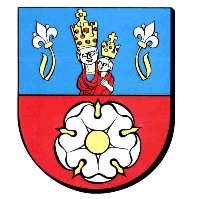 Zamawiający:GMINA GIDLEul. Pławińska 22, 97-540 GidleNIP: 772-22-60-381Tel. 34 327-20-27E-mail: zampubliczne@gidle.pl		Znak sprawy: IZP.271.1.21.2021Informacja o wynikuPostępowanie prowadzone na podstawie „Regulaminu udzielania zamówień publicznych                         o wartości poniżej kwoty 130 000 złotych” stanowiącego załącznik do Zarządzenia Nr 16/2021 Wójta Gminy Gidle z dnia 1 lutego 2021r. na wykonanie zadania pn.„Zakup oleju napędowego i benzyny bezołowiowej do pojazdów i urządzeń będących we władaniu Gminy Gidle”Zamawiający Gmina Gidle informuje, że w prowadzonym postępowaniu wybrano do realizacji zamówienia najkorzystniejszą ofertę cenową złożoną przez Wykonawcę:PETROLAN Sp. z o.o. ul. Zgoda 1497-500 Radomsko za cenę wykonania przedmiotu zamówienia w wysokości 25 941,38 zł brutto.Wybrany Wykonawca zobowiązany jest do skontaktowania się z Zamawiającym w celu podpisania umowy. Od decyzji Zamawiającego nie przysługują środki odwoławcze.Dziękuję za złożenie ofert.                                                                                             Wójt Gminy Gidle                                                                         /-/                                                         Lech Bugaj